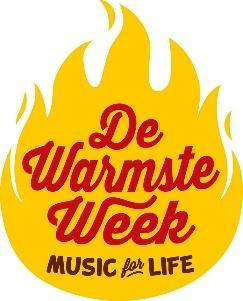 Brugge, 30 november 2018Beste,			VZW VIRO en onze school nemen terug deel aan “ De Warmste Week “ . Dit gaat door op vrijdag 14 december 2018, vanaf 13.30 tot en met zaterdag 15 december. We sluiten af om 13.30 uur. Er wordt 24u lang een vuur warm gehouden ….. Ondertussen grijpen allerlei activiteiten plaats. Meer informatie hierover is terug te vinden op de flyer. 
Het domein zal verkeersvrij gemaakt worden vanaf 12u tot zaterdag 14u. Parkeren is mogelijk op de personeelsparking of in de Jagerstraat.De ‘sponsorloop School Ter Dreve’ is één van de activiteiten. 
Het doel is om 1000 rondes te lopen ten voordele van de organisatie ‘ Clinidogs ‘.We willen met deze brief zowel jong als oud, mobiel als minder mobiel motiveren om hieraan deel te nemen. Alle kinderen,medewerkers,familie,vrienden ,buren ….. mogen hieraan deelnemen en een ‘vrijblijvend bedrag’ sponsoren . Je kan een bedrag op voorhand meegeven met de leerling in een gesloten omslag met daarop de naam van de leerling. Dit wordt dan afgegeven aan de klastitularis via het heen-en weerschriftje.Op de sponsorloop zelf is het ook nog altijd mogelijk om je in te schrijven tot 18u en daar te betalen. Iedereen mag kiezen hoeveel rondjes hij/zij wil lopen of wandelen. Buggy’s en rolstoelen zijn tijdens de sponsorloop toegelaten. 
Aan de start krijgt men telkens een “clicks” die men na het lopen of wandelen moet deponeren zodat het aantal rondes bijgehouden kan worden. Het doel van de sponsorloop is 1000 rondes. De 1000 rondes (1 ronde =ong. 260m) worden gelopen op het domein van Ter Dreve.  De leerlingen van de school nemen allemaal deel op vrijdagmiddag tussen 13.30 en 15u. Wij hopen allen op een grote opkomst zodat wij de 1000 rondes zeker halen! Op naar een sfeervolle , winterse activiteit !Tot dan,Met vriendelijke groet,Het ‘ warmste week ‘ team 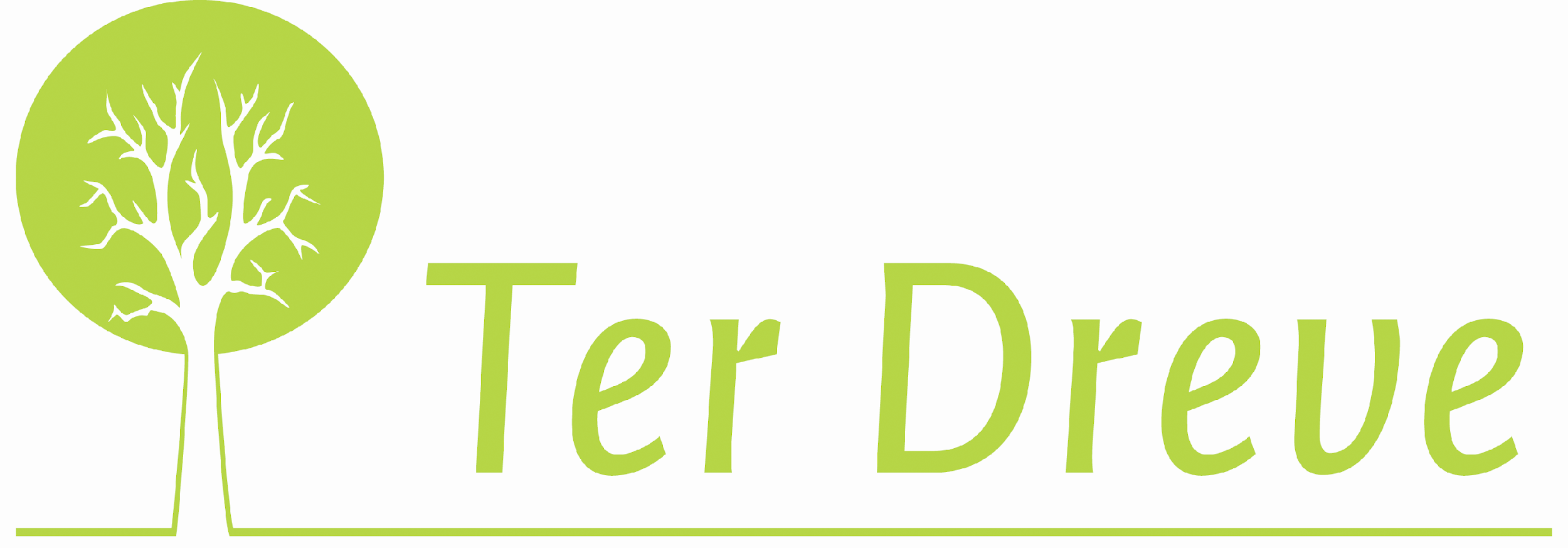 Buitengewoon basisonderwijs type 2 voor kinderen met verstandelijke beperkingen en autismespectrumstoornissen. VZW VIRO en de school steunt Clinidogs